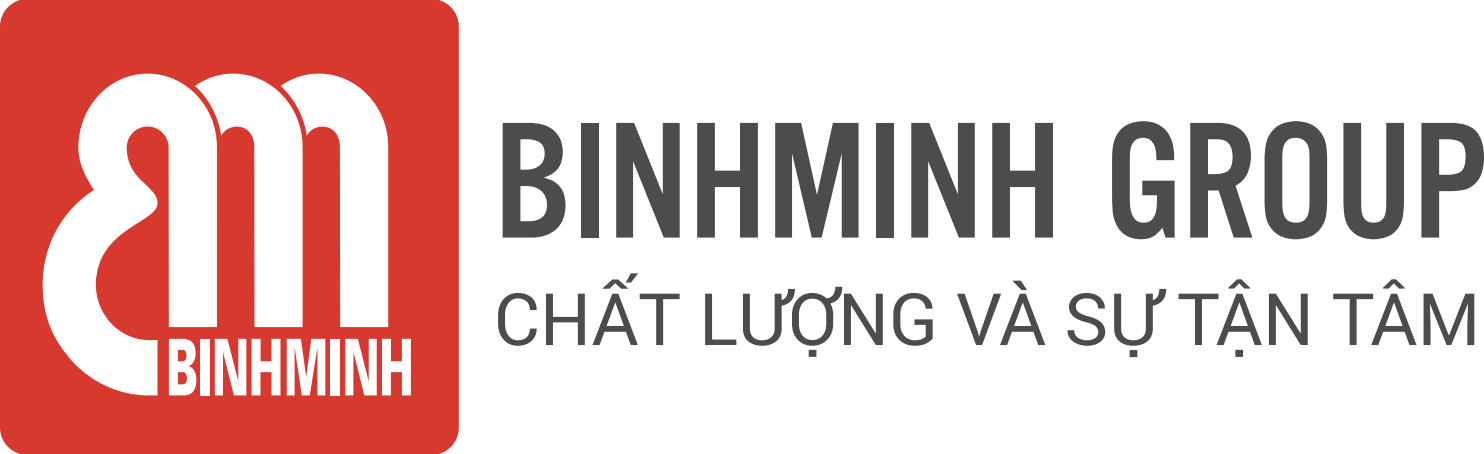 NỘI DUNG BÀI HỌC TUẦN 25 – LỚP 2(04/03/2024 – 08/03/2024)CHƯƠNG TRÌNH TIẾNG ANH TOÁNThời lượng: 1 tiết/ tuầnCác ba/mẹ và các con học sinh thân mến, Các ba/mẹ vui lòng xem bảng dưới đây để theo dõi nội dung học tập tuần này của các con học sinh.Unit 5. MultiplicationLesson 3. Revision Tài liệu bổ trợ: Smart Math 2 – (Handout) – Trang 50 - 52* Ghi chú: Các con học thuộc từ vựng. Luyện nói từ vựng và cấu trúc. Tài khoản tự học:Bước 1: Truy cập website: ebook.binhminh.com.vnBước 2: Thông tin đăng nhập: Username: hsmath2Password: math@2023Trân trọng cảm ơn sự quan tâm, tạo điều kiện của các Thầy/Cô và Quý Phụ huynh trong việc đồng hành cùng con vui học!TiếtÔn tập từ vựngÔn tập cấu trúc câuMục tiêu bài học25times, each, each rabbit, equals (Number) times (number) equals (number).Eg: Two times three equals six.Ôn tập từ vựng và cấu trúc câu trong Unit 5. 